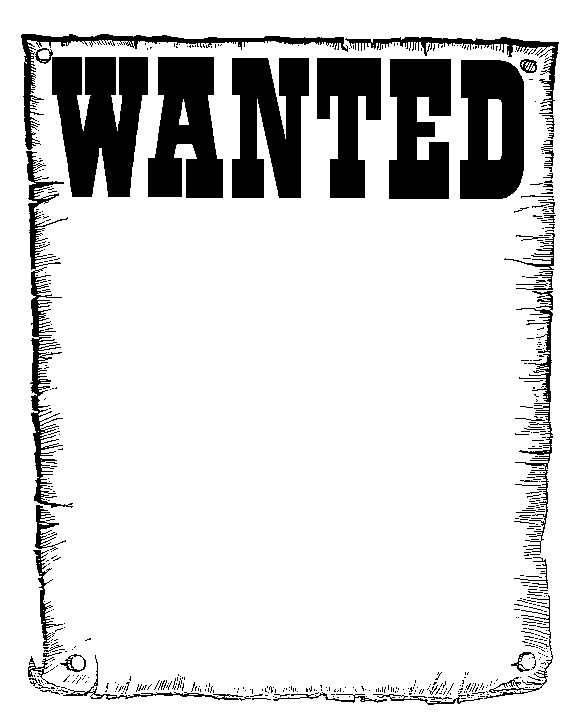 YOU!!!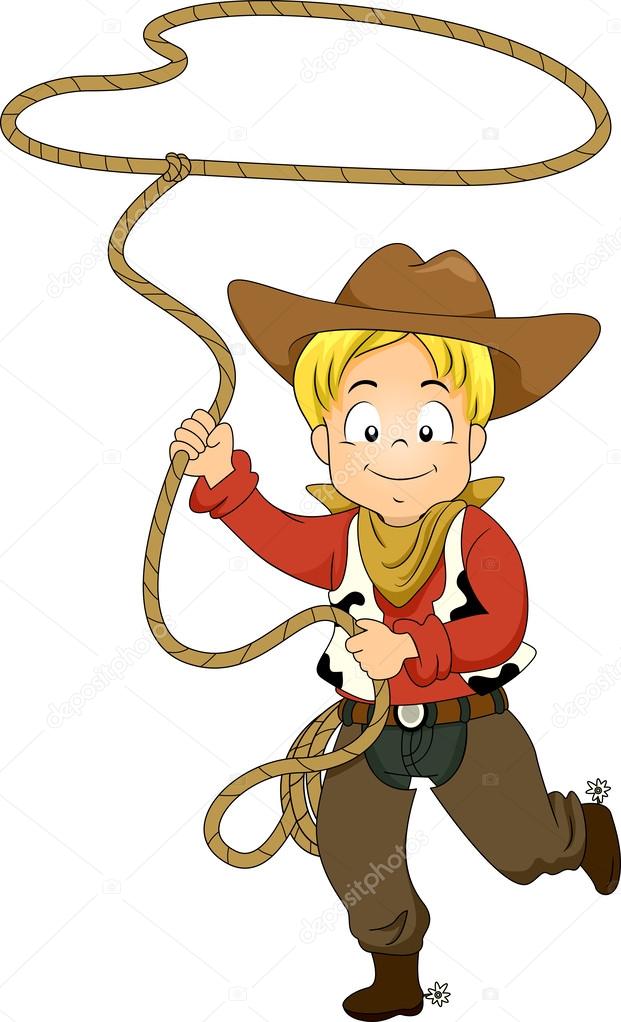 SDH Čepí &TJ Sokol Čepí srdečně zvou naROZLOUČENÍ S PRÁZDNINAMIKdy: sobota 2.9.2017 od 16 hod.Kde: areál požární nádrže (koupaliště) ČepíProgram: hry a soutěže pro malé cowboye a Indiánky, možnost táboření až do rána, svoje teepee a tábornické potřeby s sebou. Indiánské a kovbojské kostýmy vítány.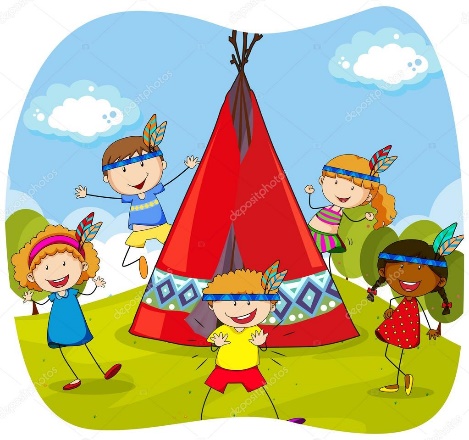 Občerstvení a pitný režim zajištěny. Změna programu v případě nepřízně počasí vyhrazena.